Согласие законного представителя (родителя)на обработку персональных данных несовершеннолетнего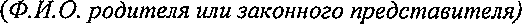 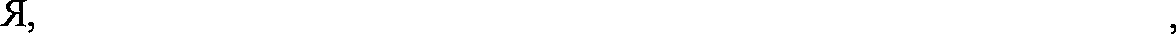 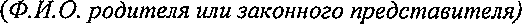 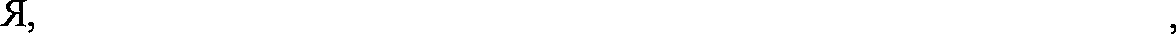 паспорт 	выдан 	(серия, номep)	(когда и кем выдан)(в случае опекунства указать реквизиты документа, на основании которого осуществляется опека или noneчительство)зарегистрированный по адресу	даю своё согласие Государственному бюджетному образовательному учреждению города Москвы дополнительного профессионального образования (повышения квалификации) специалистов Городской методический центр Департамента образования и науки города Москвы, зарегистрированному по адресу: Российская Федерация, 109044, г. Москва, ул. Воронцовская, дом 6А, строение 1 (далее — Оператор), являющемуся организатором Московского конкурса компьютерной графики «Арт-проект» (далее — Конкурса), на автоматизированную, а также без использования средств автоматизации обработку следующих персональных данных:(фамилия, имя, отчество (при наличии) ребёнка)(дата рождения)(наименование организации, осуществляющей образовательную деятельность, в которой обучается ребёнок, с указанием класса)(СНИЛС ребёнка)а также сведений об индивидуальных достижениях ребёнка по итогам участия в Конкурсе.Я даю согласие на использование персональных данных несовершеннолетнего исключительно в целях ведения реестра победителей и призёров Конкурса.Настоящее согласие предоставляется мной на осуществление действий, включающих: сбор, систематизацию, накопление, хранение, уточнение (обновление, изменение), использование, обезличивание, блокирование, уничтожение персональных данных, а также на передачу такой информации третьим лицам в случаях, установленных законодательными и нормативными правовыми документами.Персональные данные предоставлены мной сознательно и добровольно, соответствуют действительности и корректны.Я проинформирован(а), что Оператор гарантирует обработку персональных данных в соответствии с действующим законодательством РФ. Настоящее согласие действует бессрочно, но может быть отозвано в любой момент по соглашению сторон или в случае нарушения Оператором требований законодательства о персональных данных.(Подпись)                                   (Расшифровка подписи)                                                  «                                        » 20          г.